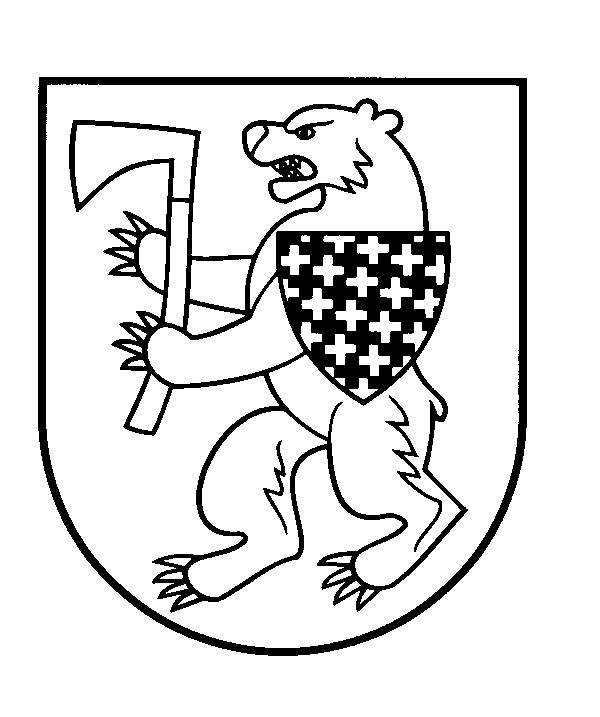 ŠIAULIŲ R. KURŠĖNŲ MENO MOKYKLOSDIREKTORIUSĮSAKYMASDĖL PAREIGYBIŲ, DĖL KURIŲ TEIKIAMAS PRAŠYMAS LIETUVOS RESPUBLIKOS SPECIALIŲJŲ TYRIMŲ TARNYBAI PATEIKTI INFORMACIJĄ, SĄRAŠO PATVIRTINIMO2023 m. spalio 17 d. Nr. V-60(1.3)KuršėnaiVadovaudamasis Lietuvos Respublikos švietimo įstatymo 59 straipsnio 8 dalies 6 punktu, Lietuvos Respublikos korupcijos prevencijos įstatymo 17 straipsnio 5 dalimi,tvirtinu Pareigybių, dėl kurių teikiamas prašymas Lietuvos Respublikos specialiųjų tyrimų tarnybai pateikti informaciją, sąrašą:1. Direktoriaus pavaduotojas ugdymo reikalams;2. Direktoriaus pavaduotojas  ūkio reikalams.Direktorius                                                                                                     Ramūnas Snarskis